Writing in Fourth GradeWriting is the ability to …conceive ideas about a topic.organize, select, and relate ideas and outline and develop them in coherent paragraphs.write standard English sentences with correct sentence structure; verb forms; punctuation, capitalization, possessives, plural forms, and other matters of mechanics; word choice, and spelling.vary one’s writing style, including vocabulary and sentence structure, for different readers and purposes.improve writing skills by restructuring, correcting errors, and rewriting.gather information from primary and secondary sources; write a report using your research; quote, paraphrase, and summarize accurately; and cite sources properly.(College Board, 1983)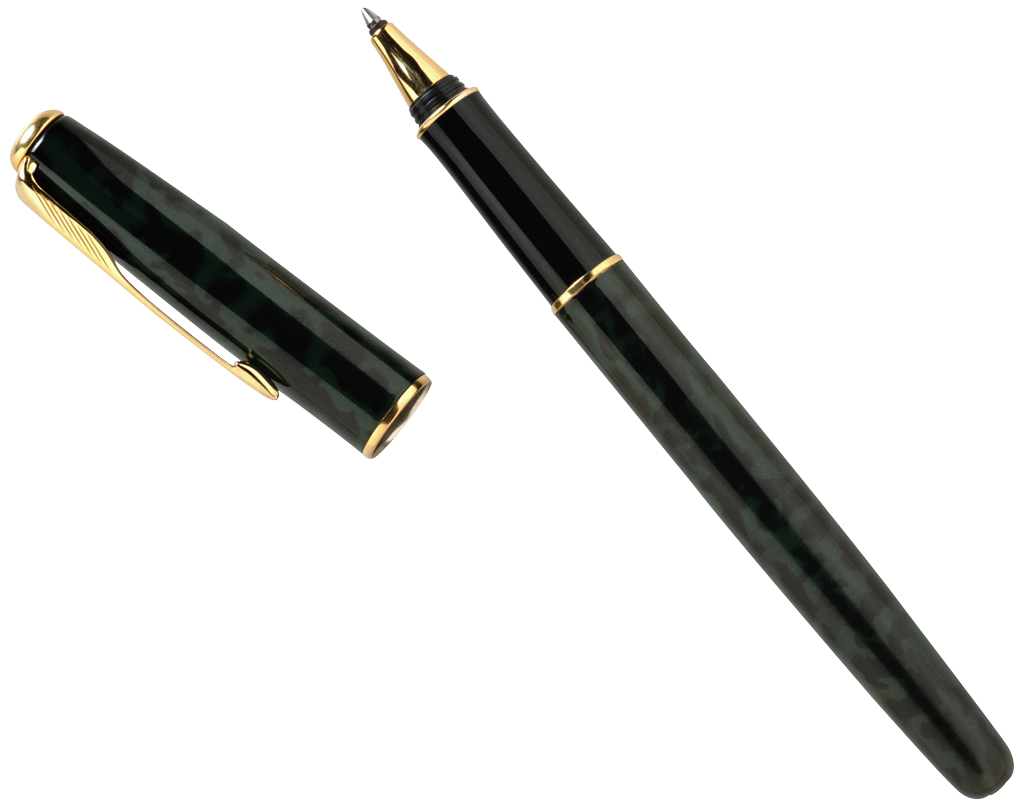 Purpose of Writing InstructionDevelop analytical thinkersDevelop accomplished writersIn fourth grade, we will be focusing on a variety of writing types as well as the six traits of writing: idea, organization, word choice, voice, sentence fluency, and conventions.  We will also be using a writing journal to address the four types of writing we are required to learn this year: opinion, informative/narrative, narrative, and research.Writing will be under Language in the grade book.